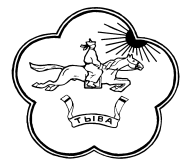 РЕСПУБЛИКА ТЫВА                  668360 Республика Тыва       ТЫВА РЕСПУБЛИКАНЫНТЕС-ХЕМСКИЙ КОЖУУН          Тес-Хемский кожуун          ТЕС-ХЕМ КОЖУУННУНХУРАЛ ПРЕДСТАВИТЕЛЕЙ         с. Самагалтай                ТОЛЭЭЛЕКЧИЛЕР ХУРАЛЫ                                                                                            ул.А.Ч.Кунаа,54. т.: 21576Решение № 19«22» мая  2018 г.                                                           		   с. Самагалтай    О признании утратившим силу решения Хурала представителей Тес-Хемского кожууна от 19.05.2018 года № 15 «О Порядке формирования резерва управленческих кадров в муниципальном районе «Тес-Хемский кожуун Республики Тыва» В целях приведения в соответствие действующему законодательству нормативного правового акта Хурал представителей Тес-Хемского кожууна Республики Тыва РЕШИЛ:1. Признать утратившим силу решение Хурала представителей Тес-Хемского кожууна от 19.05.2018 года № 15 «О порядке формирования резерва управленческих кадров в муниципальном районе «Тес-Хемский кожуун Республики Тыва».  2. Настоящее решение вступает в силу со дня его обнародования в установленном порядке и подлежит размещению на официальном сайте Администрации Тес-Хемского кожууна в информационно-телекоммуникационной сети «Интернет».3.  Контроль за исполнением данного решения оставляю за собой. Глава муниципального района«Тес-Хемский кожуун РТ»:                                             Ч.Х. Донгак 